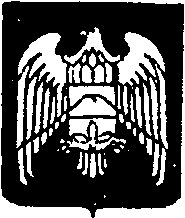 КЪЭБЭРДЕЙ-БАЛЪКЪЭР РЕСПУБЛИКЭМ ЩЫЩ АРУАН МУНИЦИПАЛЬНЭКУЕЙМ ЩЫЩ  ЧЕРНЭ РЕЧКЭ КЪУАЖЭМ И  СОВЕТКЪАБАРТЫ-МАЛКЪАР РЕСПУБЛИКАНЫ УРВАН МУНИЦИПАЛЬНЫЙ     РАЙОНУНУ ЧЕРНАЯ РЕЧКА  ЭЛ  ПОСЕЛЕНИЯСЫ СОВЕТИСОВЕТ  МЕСТНОГО САМОУПРАВЛЕНИЯ СЕЛЬСКОГО ПОСЕЛЕНИЯ ЧЕРНАЯ РЕЧКА УРВАНСКОГО МУНИЦИПАЛЬНОГО РАЙОНА КАБАРДИНО-БАЛКАРСКОЙ РЕСПУБЛИКИ          О внесении изменений и дополнений в Устав сельского поселения Черная Речка Урванского муниципального района КБРС целью приведения Устава сельского поселения Черная Речка Урванского муниципального района КБР в соответствие с действующим законодательством, Федеральным законом № 376-ФЗ от 19.11.2021 «О внесении изменений в Федеральный закон «Об общих принципах организации местного самоуправления в Российской Федерации», Федеральным законом № 492-ФЗ от 30.12.2021 О внесении изменений в Федеральный закон «Об искусственных земельных участках, созданных на водных объектах, находящихся в федеральной собственности, и о внесении изменений в отдельные законодательные акты Российской Федерации» и отдельные законодательные акты Российской Федерации» и Федеральный закон «Об общих принципах организации местного самоуправления в Российской Федерации», Федеральным законом от 06.10.2003 № 131-ФЗ «Об общих принципах организации местного самоуправления в Российской Федерации», руководствуясь Уставом сельского поселения Черная Речка, Совет местного самоуправления сельского поселения Черная Речка                                           РЕШИЛ:1. Внести в Устав сельского поселения Черная Речка Урванского муниципального района КБР следующие изменения и дополнения:1.1. в пункте 35 части 1 статьи 6 слова «, проведение открытого аукциона на право заключить договор о создании искусственного земельного участка» исключить.1.2. Часть 4 статьи 29 изложить в новой редакции:«4. Выборные должностные лица местного самоуправления не могут быть депутатами Государственной Думы Федерального Собрания Российской Федерации, сенаторами Российской Федерации, депутатами законодательных (представительных) органов государственной власти субъектов Российской Федерации, занимать иные государственные должности Российской Федерации, государственные должности субъектов Российской Федерации, а также должности государственной гражданской службы и должности муниципальной службы, если иное не предусмотрено федеральными законами. Выборное должностное лицо местного самоуправления не может одновременно исполнять полномочия депутата представительного органа муниципального образования, за исключением случаев, установленных Федеральным законом от 06.10.2003 № 131-ФЗ, иными федеральными законами.».2. В порядке, установленном Федеральным законом от 21.07.2005 № 97-ФЗ «О государственной регистрации Уставов муниципальных образований», предоставить муниципальный правовой акт о внесении изменений в Устав сельского поселения Черная Речка Урванского муниципального района на государственную регистрацию в Управление Министерства юстиции Российской Федерации по Кабардино-Балкарской Республике в течение 15 дней.3. Главе сельского поселения Черная Речка Урванского муниципального района КБР обнародовать муниципальный правовой акт о внесении изменений в Устав после государственной  регистрации в течение 7 дней и направить в Управление Министерства юстиции Российской Федерации по Кабардино-Балкарской Республике сведения об источнике и о дате официального обнародования для включения указанных сведений в государственный реестр уставов муниципальных образований Кабардино-Балкарской Республики в 10-дневной срок.4. Настоящее Решение вступает в силу после государственной регистрации и обнародования в порядке, предусмотренном Уставом сельского поселения Черная Речка Урванского муниципального района КБР.Глава с.п. Черная РечкаУрванского муниципального района КБР                                Т.В.Варитлов361313, с.Ч.Речка, ул. Ленина №100                                                      тел.71-3-33; 71-3-34                                                      Р Е Ш Е Н И Е №1/2 Совета местного самоуправления сельского поселения Черная Речка Урванского муниципального района КБР (седьмого созыва)От 27.05.2022 г.                                                                                         с.п.Черная Речка